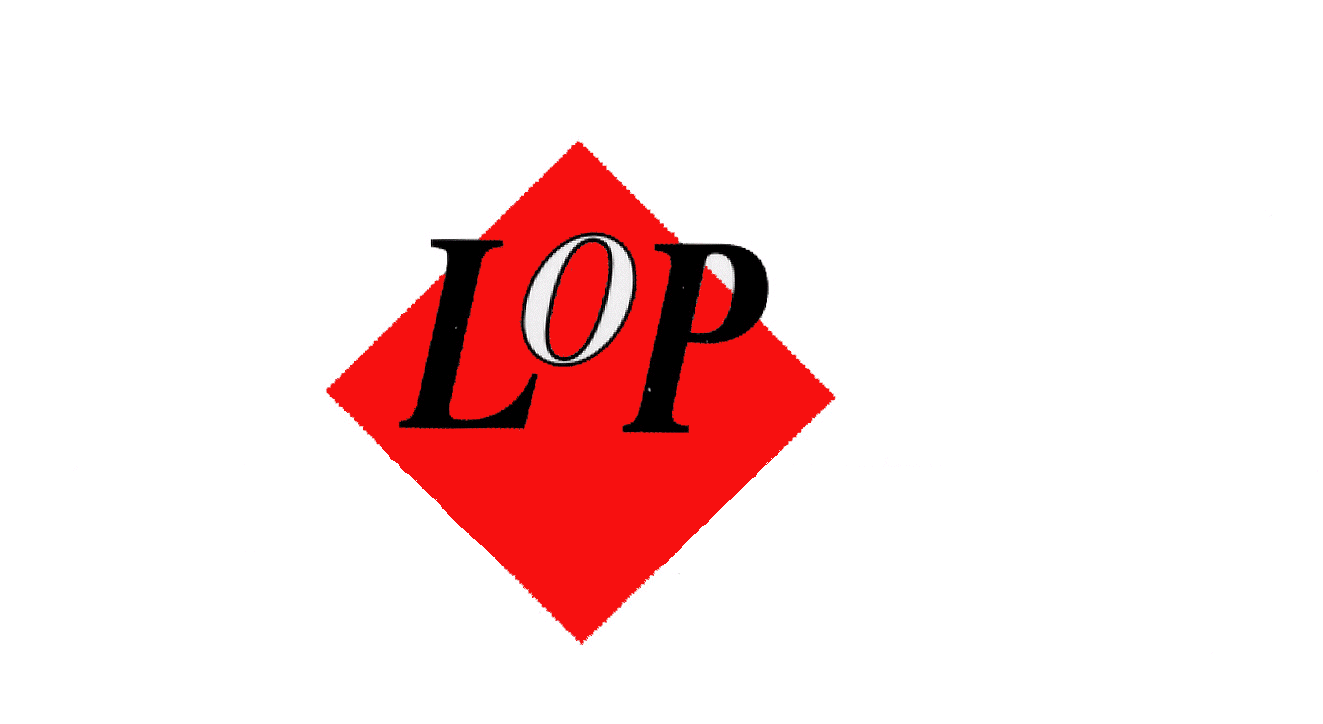 LOP avdeling Tromsø og omegnStyrets årsberetning for perioden februar 2014 til februar 2015. Styret har i denne perioden bestått av:Leder: 		Arvid TangenNestleder: 		Jorun RasmussenKasserer: 		Svanhild KillieSekretær:		Sigmund NordmoStyremedlem: 	Einar Stenersen1. Varamedlem: 	Laila Abrahamsen2. Varamedlem:	Reidun Jensen3. Varamedlem:	Anne-Mari NesjeRevisorer:		Anne JohannessenLiv Flage KvalvikVararevisor:		Asmund TranungVaramedlemmene har møtt på de fleste styremøtene. Styrets Reisekomite har bestått av Sigmund Nordmo (leder), Laila Abrahamsen, Reidun Jensen og Einar Stenersen. Det er avholdt 7 styremøter i perioden og behandlet 51 saker. En del av styret har også møttes for å pakke brev, brosjyrer og giroer for utsendelse til medlemmene. Sakene som har vært behandlet har vært knyttet til aktiviteten i laget: planlegging av reisevirksomhet, medlemsmøtene, trykking av brosjyre, samarbeid med andre organisasjoner, osv. Det er i år bare sendt en utsending pr. post til medlemmene. Det arbeides med å skaffe mail-adresser til alle, samt å bedre informasjonen på LOP sine hjemmesider. Det er utarbeidet en brosjyre av LOP sentralt med henvisning til lokal avdeling. Denne er trykt opp lokalt. I tillegg har avdelingen utarbeidet sin egen brosjyre. Informasjon om LOP Tromsø er også lagt inn på PFO sin hjemmeside.LOP avd. Tromsø og omegn hadde pr. 31.12.2014 325 medlemmer. Det er en netto tilgang på 9 i forhold til samme tidspunkt i fjor. Det er kommet 31 nye medlemmer, mens 22 er utmeldt. Disse er strøket pga manglende kontingentbetaling, eller de er utmeldt  pga. sykdom eller dødsfall. Det er ikke avholdt vervekampanje i perioden.Det er avholdt 4 medlemsmøter i tillegg til årsmøtet. På disse møtene har det vært servert middag, arrangert dans og holdt loddsalg. På møtene har det også vært kulturelt innslag og/eller informasjon om LOPs arbeid:7. mai. Foredrag om Grunnlovsjubileet.  25.06. Informasjon fra LOP sitt Landsmøte i Bergen 13. – 15. juni.24.09. Informasjon om Sentralstyrets arbeid. 03.12. Heracleum-koret underholdt på julemøtet.Alle medlemsmøtene annonseres nå i dagspressen. Frammøtet på medlemsmøtene har variert fra 40 til ca. 80. ReisevirkomhetenFølgende turer er gjennomført:Gran Canaria, 2 uker januar 2014.Albir, Spania 26.05. – 09.06.2014.Dagstur til trekkspilltreff på Lyngseidet 26.07.2014.Busstur til Øst-Finnmark 28.07. – 03.08.2014.Hurtigruta Bergen – Tromsø 13.08. – 17.08.2014.Gran Canaria 22.10. – 15.11.2014. Lutefiskaften på Sjøtun Brygge 17.10.2014. (Sammen med Utd.forbundet.)Det er i perioden arrangert 4 handleturer til Kilpis. Den oppsatte turen til Harstad med Bjarkøy ble avlyst pga. for få deltakere. Det har vært fra tilfredsstillende deltakelse på turene. Flere av turene er gjennomført  i samarbeid med andre reisearrangører, hvor de viktigste er Bussring, Tromsø Busscharter  og Elsa Ovesen på Arguineguin.  RepresentasjonSigmund Nordmo er valgt som medlem av LOP sitt landsstyre.Arvid Tangen, Jorunn Rasmussen og Sigmund Nordmo var avdelingens delegater på LOP sitt landsmøte 13. – 15. juni. Jorunn Rasmussen er LOP Tromsø sin representant i Tromsø Kommunes Eldreråd.Hun er også valgt som medlem av kontrollkomiteen i LOP sentralt. LOP er medlem av Pensjonistenes Fellesorganisasjon (PFO) i Tromsø, og har vært representert på årsmøtet og 1 formannsmøte. Arvid Tangen har vært nestleder i PFO sitt styre. ØkonomiStyret sier seg fornøyd med økonomiske utviklingen i laget. Selv om hovedprinsippet er at alle arrangementer skal balansere økonomisk eller gå med et lite overskudd, så har styret valgt å ”subsidiere” bespisningen på møtene. Matprisene på Heracleum er fremdeles høye, og vi har gått til dette skrittet for å øke deltakelsen på møtene. Loddsalget kompenserer noe for dette.Coop har sponset avdelingen med kr. 2000,-. Etter søknad ble vi også tildelt 3000,- fra Mack-fondet. Styret vil ellers vise til regnskapet når det gjelder lagets økonomi. Tromsø, 07.januar 2015.Arvid TangenstyrelederJorunn Rasmussen					       Svanhild Killienestleder						       kasserer	Sigmund Nordmo					       Einar Stenersensekretær						       styremedlem